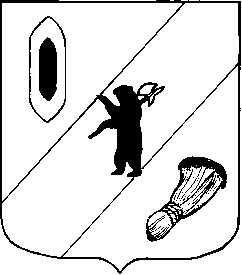 АДМИНИСТРАЦИЯ  ГАВРИЛОВ-ЯМСКОГОМУНИЦИПАЛЬНОГО  РАЙОНАПОСТАНОВЛЕНИЕ14.01.2013 № 23Об условиях приватизациимуниципального имуществаРуководствуясь Федеральным законом от 21.12.2001 № 178-ФЗ «О приватизации государственного и муниципального имущества», решением Собрания представителей Гаврилов-Ямского муниципального района от 25.01.2007 № 224 «Об утверждении Порядка приватизации муниципального имущества Гаврилов-Ямского муниципального района», решением Собрания представителей Гаврилов-Ямского муниципального района от 22.11.2012 № 27 «Об утверждении прогнозного плана (программы) приватизации муниципального имущества Гаврилов-Ямского муниципального района на 2013 год», отчетом об оценке № 12692-О ЗАО «Ярославский центр недвижимости», статьями 29 и 41 Устава Гаврилов-Ямского муниципального района,АДМИНИСТРАЦИЯ  МУНИЦИПАЛЬНОГО  РАЙОНА  ПОСТАНОВЛЯЕТ:1. Приватизировать путем продажи на аукционе с открытой формой подачи предложений о цене единым лотом нежилые здания бывшей Великосельской больницы с земельным участком, в том числе:- нежилое здание (отделение сестринского ухода), общей площадью 501,4 кв.м, инв. №147, Лит.А, расположенное по адресу: Ярославская область, Гаврилов-Ямский район, Великосельский  с/о с.Великое, ул.1-я Красная, д. 37, являющееся памятником истории и культуры и обремененное охранным обязательством собственника объекта культурного наследия;- нежилое здание (врачебная амбулатория), общей площадью 223,5 кв.м, инв. №147, Лит.Б, расположенное по адресу: Ярославская область, Гаврилов-Ямский район,  Великосельский  с/о с.Великое, ул.1-я Красная, д. 37, строение 1, являющееся памятником истории и культуры и обремененное охранным обязательством собственника объекта культурного наследия;- нежилое здание (пищеблок) общей площадью 76,5 кв.м, инв. №147, Лит.В,В1, расположенное по адресу: Ярославская область, Гаврилов-Ямский район,  Великосельский  с/о с.Великое, ул.1-я Красная, д. 37, строение 2.- нежилое здание (архив) общей площадью 14,6 кв.м, инв. №147, Лит.Д, расположенное по адресу: Ярославская область, Гаврилов-Ямский район, Великосельский  с/о с.Великое, ул.1-я Красная, д. 37, строение 3, являющееся памятником истории и культуры и обремененное охранным обязательством собственника объекта культурного наследия;- нежилое здание (овощехранилище) общей площадью 42,9 кв.м, инв. №147, Лит.Ж, расположенное по адресу: Ярославская область, Гаврилов-Ямский район, Великосельский с/о с.Великое, ул.1-я Красная, д. 37, строение 4;- нежилое здание (котельная-гараж) общей площадью 198,1 кв.м, инв. №147, Лит.К,К1,К2, расположенное по адресу: Ярославская область, Гаврилов-Ямский район,  Великосельский  с/о с.Великое, ул.1-я Красная, д. 37, строение 5, являющееся памятником истории и культуры и обремененное охранным обязательством собственника объекта культурного наследия.Одновременно с нежилыми зданиями полежит продаже право собственности на земельный участок для эксплуатации зданий больницы общей площадью 17217 кв.м, категория земель: земли населенных пунктов, расположенный по адресу: Ярославская область, Гаврилов-Ямский район, Великосельский с/о с.Великое, ул.1-я Красная, д. 37, строение 1,2,3,4,5,6,7, являющегося объектом культурного наследия и обремененного охранным обязательством на участок земли историко-культурного назначения.2. Установить:- начальную цену продажи муниципального имущества, указанного в пункте 1 постановления,  в сумме 1 620 000  (Один миллион шестьсот двадцать тысяч) рублей, в т.ч. НДС; - шаг аукциона – 20 000 руб., в т.ч. НДС; 3. Установить, что победителю аукциона по его заявлению может быть предоставлена рассрочка по оплате муниципального имущества сроком на шесть месяцев с даты заключения договора купли-продажи.4. Назначить продавцом муниципального имущества Управление по имущественным и земельным отношениям Администрации Гаврилов-Ямского муниципального района. 5. Опубликовать настоящее постановление в печати и на официальном сайте Администрации Гаврилов-Ямского муниципального района в сети Интернет.6. Контроль за исполнением постановления возложить на первого заместителя Главы Администрации муниципального района - начальника Управления по имущественным и земельным отношениям Серебрякова В.И.7. Постановление вступает в силу с момента подписания.Глава Администрациимуниципального района							    	Н.И.Бирук   